

Student Learning Reflection & Personalised Learning Checklist 
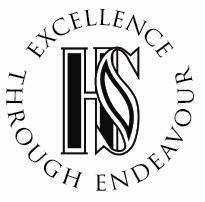 Subject/Course:BTEC ICTStudent Name:Self AssessmentSelf AssessmentSelf AssessmentTopicKey knowledge/skillsRedAmberGreenModern technologiesModern technologiesModern technologiesModern technologiesModern technologies1. Communication technologies:Setting up ad hoc networks (open Wi-Fi, tethering/personal hotspot)1. Communication technologies:Security issues with open networks1. Communication technologies:Performance issues with ad hoc networks1. Communication technologies:Issues affecting network availability (rural vs city locations, developed vs developing countries, available infrastructure, mobile network coverage, blackspots).2. a) Features and uses of cloud storage:Setting and sharing of access rights2. a) Features and uses of cloud storage:Synchronisation of cloud and individual devices2. a) Features and uses of cloud storage:Availability (24/7)2. a) Features and uses of cloud storage:Scalability (getting more by renting/freeing to save money).2. b) Features and uses of cloud computing:Online applications2. b) Features and uses of cloud computing:Consistency of version between users (features, file types)2. b) Features and uses of cloud computing:Single shared instance of a file2. b) Features and uses of cloud computing:Collaboration tools/features.3. a) How the selection of platforms and services impacts on the use of cloud technologies:Number and complexity of features3. a) How the selection of platforms and services impacts on the use of cloud technologies:Paid for versus free3. a) How the selection of platforms and services impacts on the use of cloud technologies:Interface design (layout, accessibility, mobile vs desktop)3. b) How cloud and ‘traditional’ systems are used together:Available devices.3. b) How cloud and ‘traditional’ systems are used together:Device synchronisation3. b) How cloud and ‘traditional’ systems are used together:Online/offline working3. b) How cloud and ‘traditional’ systems are used together:Notifications.4. Implications for organisations when choosing cloud technologies:Consideration of disaster recovery policies (service provider’s, organisation’s)4. Implications for organisations when choosing cloud technologies:Security of data (location, service provider’s security procedures and features)4. Implications for organisations when choosing cloud technologies:Compatibility4. Implications for organisations when choosing cloud technologies:Maintenance (software updates, downtime, staff expertise)4. Implications for organisations when choosing cloud technologies:Getting a service/storage up and running quickly4. Implications for organisations when choosing cloud technologies:Performance considerations (responsiveness to user, complexity of task, available4. Implications for organisations when choosing cloud technologies:Devices and communication technologies).Impact of Modern TechnologiesImpact of Modern TechnologiesImpact of Modern TechnologiesImpact of Modern TechnologiesImpact of Modern Technologies1. Changes to modern teams facilitated by modern technologies:World teams (not bound by geographical restrictions, diversity)1. Changes to modern teams facilitated by modern technologies:Multicultural1. Changes to modern teams facilitated by modern technologies:Inclusivity (facilitation of member’s needs)1. Changes to modern teams facilitated by modern technologies:24/7/365 (no set work hours, team members in different time zones)1. Changes to modern teams facilitated by modern technologies:Flexibility (remote working vs office based, permanent vs casual staff).2. How modern technologies can be used to manage modern teams:Collaboration tools2. How modern technologies can be used to manage modern teams:Communication tools2. How modern technologies can be used to manage modern teams:Scheduling and planning tools.3a. How organisations use modern technologies to communicate with stakeholders:Communication platforms (website, social media, email, voice communication)3a. How organisations use modern technologies to communicate with stakeholders:Selection of appropriate communication channels (private/direct message, public status update) for sharing information, data and media.3b. How modern technologies aid inclusivity and accessibility:Interface design (layout, font and colour selection)3b. How modern technologies aid inclusivity and accessibility:Accessibility features (screen reader support, alt text, adjustable typeface/font size, text to speech/’listen to this page’)3b. How modern technologies aid inclusivity and accessibility:Flexibility of work hours and locations.4a. Positive and negative impacts of modern technologies on organisations in terms of:Required infrastructure (communication technologies, devices, local and web-based platforms)4a. Positive and negative impacts of modern technologies on organisations in terms of:Demand on infrastructure of chosen tools/platforms4a. Positive and negative impacts of modern technologies on organisations in terms of:Availability of infrastructure4a. Positive and negative impacts of modern technologies on organisations in terms of:24/7 access4a. Positive and negative impacts of modern technologies on organisations in terms of:Security of distributed/disbursed data4a. Positive and negative impacts of modern technologies on organisations in terms of:Collaboration4a. Positive and negative impacts of modern technologies on organisations in terms of:Inclusivity (age, health, additional needs, multicultural)4a. Positive and negative impacts of modern technologies on organisations in terms of:Accessibility (meeting legal obligations, provision requirements)4a. Positive and negative impacts of modern technologies on organisations in terms of:Remote working.5.  Positive and negative impacts of modern technologies on individuals:Flexibility (home/remote working)5.  Positive and negative impacts of modern technologies on individuals:Working styles (choice of time, device, location)5.  Positive and negative impacts of modern technologies on individuals:Impact on individual mental wellbeing (depression, loneliness, self-confidence, separation from stressful environment, feel in control of own schedule, schedule adjusted to meet needs of family, less time commuting).Cyber security Cyber security Cyber security Cyber security Cyber security Threats to dataThreats to dataThreats to dataThreats to dataThreats to data1. Why systems are attacked:Fun/challenge1. Why systems are attacked:Industrial espionage1. Why systems are attacked:Financial gain1. Why systems are attacked:Personal attack1. Why systems are attacked:Disruption1. Why systems are attacked:Data/information theft.2. External threats (threats outside the organisation) to digital systems and data security:Unauthorised access/hacking (black hat)2. External threats (threats outside the organisation) to digital systems and data security:Malware (virus, worms, botnet, rootkit, Trojan, ransomware, spyware)2. External threats (threats outside the organisation) to digital systems and data security:Denial of service attacks2. External threats (threats outside the organisation) to digital systems and data security:Phishing (emails, texts, phone calls)2. External threats (threats outside the organisation) to digital systems and data security:Pharming2. External threats (threats outside the organisation) to digital systems and data security:Social engineering2. External threats (threats outside the organisation) to digital systems and data security:Shoulder surfing2. External threats (threats outside the organisation) to digital systems and data security:‘Man-in-the-middle’ attacks.3a) Internal threats (threats within the organisation) to digital systems and data security:Unintentional disclosure of data3a) Internal threats (threats within the organisation) to digital systems and data security:Intentional stealing or leaking of information3a) Internal threats (threats within the organisation) to digital systems and data security:Users overriding security controls3a) Internal threats (threats within the organisation) to digital systems and data security:Use of portable storage devices3a) Internal threats (threats within the organisation) to digital systems and data security:Downloads from internet3a) Internal threats (threats within the organisation) to digital systems and data security:Visiting untrustworthy websites3b) Impact of security breach:Data loss3b) Impact of security breach:Damage to public image3b) Impact of security breach:Financial loss3b) Impact of security breach:Reduction in productivity3b) Impact of security breach:Downtime3b) Impact of security breach:Legal actionSelf AssessmentSelf AssessmentSelf AssessmentTopicKey knowledge/skillsRedAmberGreenCyber securityCyber securityCyber securityCyber securityCyber securityPrevention and management of threats to data Prevention and management of threats to data Prevention and management of threats to data Prevention and management of threats to data Prevention and management of threats to data 1. User access restriction:Physical security measures (locks)1. User access restriction:Passwords1. User access restriction:Using correct settings and levels of permitted access1. User access restriction:Biometrics1. User access restriction:Two-factor authentication (who you are, what you know, what you have).2. Data level protection:Firewall (hardware and software)2. Data level protection:Software/interface design (obscuring data entry, autocomplete, ‘stay logged in’)2. Data level protection:Anti-virus software2. Data level protection:Device hardening2. Data level protection:Procedures for backing up and recovering data2. Data level protection:Encryption of stored data (individual files, drive)2. Data level protection:Encryption of transmitted data.3. Finding weaknesses and improving system security:Ethical hacking (white hat, grey hat)3. Finding weaknesses and improving system security:Penetration testing3. Finding weaknesses and improving system security:Analyse system data/behaviours to identify potential risks.Policy Policy Policy Policy Policy 1. Defining responsibilities and security parameters:Who is responsible for what1. Defining responsibilities and security parameters:How to report concerns1. Defining responsibilities and security parameters:Reporting to staff/employees.1. Defining responsibilities and security parameters:Password policy1. Defining responsibilities and security parameters:Acceptable software/installation/usage policy1. Defining responsibilities and security parameters:Parameters for device hardening.2. Disaster recovery policy and actions to take after an attack:Who is responsible for what2. Disaster recovery policy and actions to take after an attack:Dos and don’ts for staff2. Disaster recovery policy and actions to take after an attack:Defining the backup process (what is backed up, scheduling, media)2. Disaster recovery policy and actions to take after an attack:Timeline for data recovery2. Disaster recovery policy and actions to take after an attack:Location alternative provision (hardware, software, personnel).2. Disaster recovery policy and actions to take after an attack:Investigate (establish severity and nature)2. Disaster recovery policy and actions to take after an attack:Respond (inform/update stakeholders and appropriate authorities)2. Disaster recovery policy and actions to take after an attack:Manage (containment, procedures appropriate to nature and severity)2. Disaster recovery policy and actions to take after an attack:Recover (implement disaster recovery plan, remedial action)2. Disaster recovery policy and actions to take after an attack:Analyse (update policy and procedures).The wider implications of digital systemsThe wider implications of digital systemsThe wider implications of digital systemsThe wider implications of digital systemsThe wider implications of digital systemsResponsible use:Responsible use:RedAmberGreen1. Shared data (location-based data, transactional data, cookies, data exchange between services):Benefits of using shared data1. Shared data (location-based data, transactional data, cookies, data exchange between services):Drawbacks of using shared data1. Shared data (location-based data, transactional data, cookies, data exchange between services):Responsible use (legal considerations, privacy, ethical use).2. Environmental:Impact of manufacturing, use, and disposal of it systems (energy, waste, rare materials)2. Environmental:Considerations when upgrading or replacing digital systems2. Environmental:Usage and settings policies (auto power off, power-saving settings, hard copy vs electronic distribution).Legal and ethical Legal and ethical Legal and ethical Legal and ethical Legal and ethical 1a) Importance of providing equal access to services and information:Benefits to organisations, individuals and society1a) Importance of providing equal access to services and information:Legal requirements1a) Importance of providing equal access to services and information:Professional guidelines/accepted standards.1a) Importance of providing equal access to services and information:1b) Net neutrality and how it impacts on organisations.2a) The purpose and use of acceptable use policies:Scope – who the document applies to2a) The purpose and use of acceptable use policies:Assets – the equipment, documents, and knowledge covered by the policy2a) The purpose and use of acceptable use policies:Acceptable – behaviours that are expected/required by an organisation2a) The purpose and use of acceptable use policies:Unacceptable – behaviours that are not allowed by an organisation2a) The purpose and use of acceptable use policies:Monitoring – description of how behaviour is monitored by an organisation2a) The purpose and use of acceptable use policies:Sanctions – defining the processes and potential sanctions if unacceptable behaviour occurs2a) The purpose and use of acceptable use policies:Agreement – acknowledge (sign, click) that an individual agrees to abide by the policy2b) Blurring of social and business boundaries:Use of social media for business purposes2b) Blurring of social and business boundaries:Impact of personal use of digital systems (social media, web) on professional life.3. Data protection principles:Lawful processing3. Data protection principles:Collected only for specific purpose3. Data protection principles:Only needed information is collected3. Data protection principles:Should be accurate3. Data protection principles:Kept only as long as is necessary3. Data protection principles:Data subject rights3. Data protection principles:Protected3. Data protection principles:Not transferred to countries with less protection.3. Data protection principles:The right to be forgotten3. Data protection principles:Appropriate and legal use of cookies and other transactional data.4. Dealing with intellectual property and the criminal use of computer systems:The importance of intellectual property in organisations4. Dealing with intellectual property and the criminal use of computer systems:Methods of identifying/protecting intellectual property (trademarks, patents copyright)4. Dealing with intellectual property and the criminal use of computer systems:Legal and ethical use of intellectual property (permissions, licensing, attribution).4. Dealing with intellectual property and the criminal use of computer systems:Unauthorised access4. Dealing with intellectual property and the criminal use of computer systems:Unauthorised modification of materials4. Dealing with intellectual property and the criminal use of computer systems:Creation of malware4. Dealing with intellectual property and the criminal use of computer systems:Intentional spreading of malware.Planning and communication in digital systemsPlanning and communication in digital systemsPlanning and communication in digital systemsPlanning and communication in digital systemsPlanning and communication in digital systemsForms of notation Forms of notation Forms of notation Forms of notation Forms of notation 1. Use of different forms of notation:Data flow diagrams1. Use of different forms of notation:Flowcharts1. Use of different forms of notation:System diagrams1. Use of different forms of notation:Tables1. Use of different forms of notation:Written information2. Data flow Diagrams2. Data flow Diagrams3. Information flow diagrams3. Information flow diagrams4. Flowcharts.4. Flowcharts.